AllgemeinesDiese noch auszufüllende Mustervorlage wurde von der Siemens AG erstellt.Verwendung dieses DokumentesDieses Dokument beinhaltet eine beispielhafte Vorlage zur Erstellung eines Abnahmetests für Sicherheitsfunktionen. Die bereits enthaltenen Tabellen können verwendet werden.Empfehlungen zum Bearbeiten und Ausfüllen dieses Dokumentes:Bilden Sie ein Team bestehend aus allen an der Konstruktion und Entwicklung der Maschine / Anlage beteiligten Personen, wie z.B.Konstruktion MechanikKonstruktion ElektrikFluidtechnik (Hydraulik, Pneumatik, ...)Software-ErstellungDokumentationMaschinentesterInbetriebnehmer...Definieren Sie einheitliche Begriffe, die durchgängig in diesem Dokument verwendet werdenFür alle Beteiligten jederzeit eindeutig nachvollziehbarVerständliche, lesbare und auch später noch nachvollziehbare DokumentationGeringerer Prüfungsaufwand (intern oder auch extern, z.B. durch eine benannte Stelle)Ausfüllen und Ergänzen dieses Dokumentes inkl. der Tabellen durch das TeamAbnahmetest der Sicherheitsfunktionen der Maschine – Schneidmaschine mit automatischem MaterialvorschubModerator / ErstellerTeilnehmerDokument – HistorieInhaltsverzeichnis des Abnahmetests1	Projektdaten	41.1	Beschreibung der Maschine	51.2	Maschinenbereich 1	71.3	Mit geltende Unterlagen (Referenzen)	10ProjektdatenBeschreibung der MaschineKreissäge mit automatischem VorschubVerwendungszweckMaschine zum Schneiden von Massivholz oder 
holzähnlichem Material bis maximal 150 mm x 150 mmDurchmesser der Trennscheibe maximal 600 mmVerarbeitbare Länge bis 4000 mmVerwendungsgrenzenAnschluss: 400 V 3~ 50 HzInnenbereich (IP54)Temperaturbereich: -15° C bis +50° CNutzergruppenNur Fachpersonal, keine LaienAzubis nur unter Aufsicht von FachpersonalZeitliche Grenzen
150.000 BetriebsstundenRäumliche GrenzenLadehilfen sind nicht Bestandteil der MaschinePlatzbedarf von Menschen, die mit der Maschine umgehenMittels Tastendruck wird die Säge im Automatikbetrieb gestartet. Das Sägeblatt dreht los und das zu sägende Material wird automatisiert in die Maschine zugeführt. Nach Erkennen des Materials wird dieses hydraulisch gespannt. Nach erfolgreichem Erkennen der erforderlichen Spannkraft erfolgt das Absenken der Sägevorrichtung. Nach dem Schneidevorgang fährt die Säge in Ausgangslage zurück. Nach Erreichen der Endlage der Sägevorrichtung öffnen sich die Spannbacken und der automatische Vorschub wirft das Schnittgut aus und fördert neues Material.Die Spannbacken schließen erneut und der Prozess startet von neuem.Der Schneideprozess kann mittels Tastendruck beendet werden.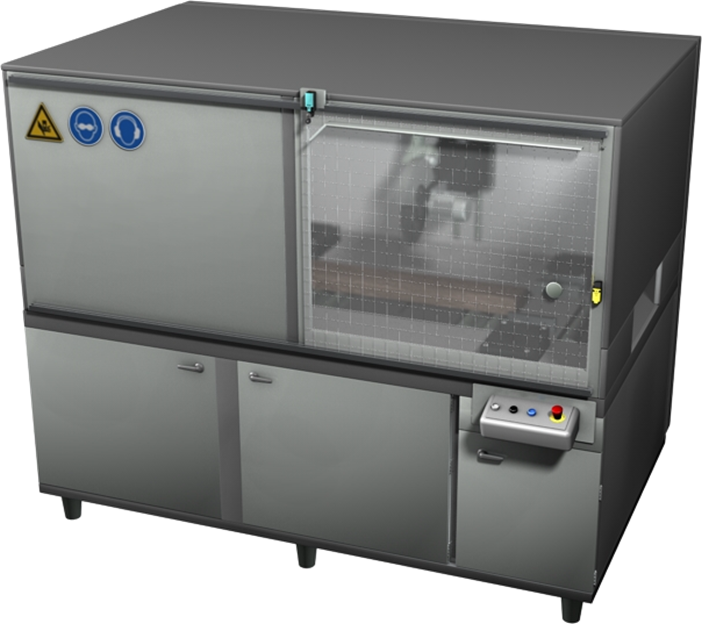 Maschinenbereich 1 Mit geltende Unterlagen (Referenzen)z.B.:SpezifikationLastenheftSafety Evaluationen ReportBetriebsanleitungWartungsanleitungInbetriebnahmeanleitungBedienungsanleitung...NameRolleBemerkungHr. MustermannSchriftführerNameRolleDatum, UnterschriftHerr Tester 1Tester 1Frau Tester 2Tester 2VersionDatumÄnderungenNameRolle0.101.01.2018ErsterstellungHr. MustermannSchriftführerRev.Modification contents / ÄnderungsgrundModification contents / ÄnderungsgrundModification contents / ÄnderungsgrundModification contents / ÄnderungsgrundModification contents / ÄnderungsgrundModification contents / ÄnderungsgrundModification contents / ÄnderungsgrundNeukonstruktion einer SchneidmaschineNeukonstruktion einer SchneidmaschineNeukonstruktion einer SchneidmaschineNeukonstruktion einer SchneidmaschineNeukonstruktion einer SchneidmaschineNeukonstruktion einer SchneidmaschineNeukonstruktion einer SchneidmaschineContract No / Vertrags-Nr.125345-2018125345-2018125345-2018125345-2018125345-2018125345-2018125345-2018Project / ProjektSchneidemaschine mit automatischem MaterialvorschubSchneidemaschine mit automatischem MaterialvorschubSchneidemaschine mit automatischem MaterialvorschubSchneidemaschine mit automatischem MaterialvorschubSchneidemaschine mit automatischem MaterialvorschubSchneidemaschine mit automatischem MaterialvorschubSchneidemaschine mit automatischem MaterialvorschubSchneidemaschine mit automatischem MaterialvorschubProject / ProjektPlant / AnlagePlant / AnlageArea / ArealArea / ArealEquipment / AusrüstungEquipment / AusrüstungDocType / Dok. TypAbnahmetestAbnahmetestReferenced document/Referenced document/Referenced document/DocType / Dok. TypMitgeltende Unterlagen:Mitgeltende Unterlagen:Mitgeltende Unterlagen:Doc Title / Dok. TitelSafety_Abnahmetest_V1.docSafety_Abnahmetest_V1.docSubstitute for /Ersatz fürSubstitute for /Ersatz fürSubstitute for /Ersatz fürDoc Title / Dok. TitelReplaced by/ ersetzt durchReplaced by/ ersetzt durchReplaced by/ ersetzt durchLanguage(s) / Sprache(n)DEDEDEDEDEDEDECustomer specific / Kundenspezifisch:Original-Hersteller: „Logo“Customer specific / Kundenspezifisch:Original-Hersteller: „Logo“Customer specific / Kundenspezifisch:Original-Hersteller: „Logo“Customer specific / Kundenspezifisch:Original-Hersteller: „Logo“Customer specific / Kundenspezifisch:Original-Hersteller: „Logo“Customer specific / Kundenspezifisch:Original-Hersteller: „Logo“Customer specific / Kundenspezifisch:Original-Hersteller: „Logo“Customer specific / Kundenspezifisch:Original-Hersteller: „Logo“Name Name Date / DatumSignature / UnterschriftSignature / UnterschriftMade by / erstellt vonMade by / erstellt vonMustermannMustermannChecked by / geprüft vonChecked by / geprüft vonAnlagenprüferAnlagenprüferApproved by / freigegebenApproved by / freigegebenVerfiziererVerfiziererErzeugnis:„Maschine“
im Sinne der Maschinenrichtlinie 2006/42/EG Artikel 2 / Pkt. aBezeichnung der Maschine:Schneidemaschine mit automatischem MaterialvorschubMaschinen-Typ:SchneidmaschineJahr der Inbetriebnahme:2018Kunde:Metallbau METCONAufstellungsort:NürnbergProjektcode:123-3949Gefahrenstelle:GesamtmaschinenbereichBetriebsart: AlleNot-Halt1.2.31.2.31.2.31.2.31.2.3Beim Betätigen des Not-Haltes stoppen alle Antriebe.SIL11Not-Halt betätigen Antrieb 1 "Sägeblatt Drehung" stoppt sofort Antrieb 2 "Sägeblatt Hub" stoppt sofort Antrieb 3 "Vorschub" stoppt sofort Antrieb 4 "Abförderer" stoppt sofort Antrieb 5 "Klemmbacke 1" stoppt zeitverzögert nach 0.5s Antrieb 6 "Klemmbacke 2" stoppt zeitverzögert nach 2s Antrieb 7 "Zentrierer" stoppt zeitverzögert nach 2s OKOKOKOKOKOKOKOKGefahrenstelle:Schutztür 1Betriebsart: AlleStellungsüberwachung 2.3.42.3.42.3.42.3.42.3.4Beim Öffnen der Schutztür stoppen die Antriebe 1, 2, 3 und 4.SIL31Schutztür öffnen Antrieb 1 "Sägeblatt Drehung" stoppt sofort Antrieb 2 "Sägeblatt Hub" stoppt sofort Antrieb 3 "Vorschub" stoppt sofort Antrieb 4 "Abförderer" stoppt sofort OKOKOKOK2Fehlersimulation Diskrepanz (nur ein Positionsschalter öffnet)Antrieb 1 "Sägeblatt Drehung" stoppt sofort Antrieb 2 "Sägeblatt Hub" stoppt sofort Antrieb 3 "Vorschub" stoppt sofort Antrieb 4 "Abförderer" stoppt sofort Fehler wird erkannt und Wiedereinschalten verhindert bis Fehler behoben wurdeOKOKOKOKOK3Fehlersimulation Querschluss (Querschluss zwischen den beiden Positionsschaltern)Antrieb 1 "Sägeblatt Drehung" stoppt sofort Antrieb 2 "Sägeblatt Hub" stoppt sofort Antrieb 3 "Vorschub" stoppt sofort Antrieb 4 "Abförderer" stoppt sofort Fehler wird erkannt und Wiedereinschalten verhindert bis Fehler behoben wurdeOKOKOKOKOKZuhaltung 2.3.42.3.42.3.42.3.42.3.4Die Schutztür ist bei laufenden Sägeblatt verriegelt. Bei Stillstand des Sägeblattes wird die Tür entriegelt. (Erfassung über Stillstandswächter)SIL21Schutztür geschlossen, Maschine gestartet, Sägeblatt dreht.Schutztür ist verriegelt, Tür lässt sich nicht öffnenOK2Schutztür geschlossen, Maschine steht, Sägeblatt steht still.Schutztür ist entriegelt, Tür lässt sich öffnenOK3Schutztür offen, Maschinen Start anfordernSchutztür lässt sich nicht verriegelnMaschine startet nichtOKOK4…Gefahrenstelle:HandzuführungBetriebsart: AlleZugangsüberwachung durch Lichtgitter 2.3.52.3.52.3.52.3.52.3.5Beim Auslösen des Lichtgitters stoppen die Antriebe 5,6 und 7.SIL31Lichtgitter mit Prüffinger auslösenAntrieb 5 "Klemmbacke 1" stoppt sofortAntrieb 6 "Klemmbacke 2" stoppt sofortAntrieb 7 "Zentrierer" stoppt zeitverzögert nach 2s OKOKOK2Fehlersimulation Querschluss (Querschluss zwischen den beiden OSSD Ausgängen des Lichtgitters)Antrieb 5 "Klemmbacke 1" stoppt sofortAntrieb 6 "Klemmbacke 2" stoppt sofortAntrieb 7 "Zentrierer" stoppt zeitverzögert nach 2s Fehler wird erkannt und Wiedereinschalten verhindert bis Fehler behoben wurdeOKOKOKOK